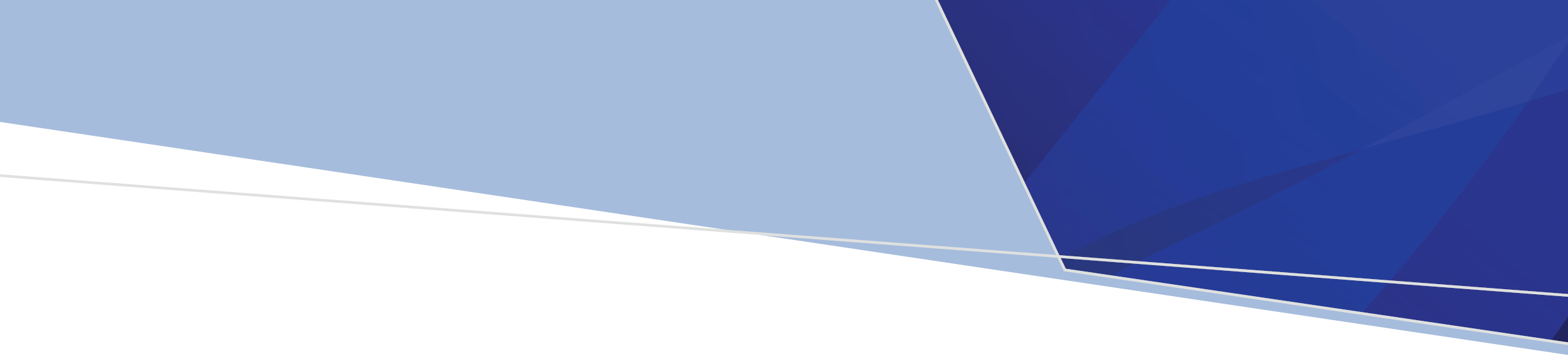 Contents1.	MFT – improved security function	22.	Service Event Statement – NEW FORMAT	23.	New Links to VADC Documentation	24.	Data Quality review on ACSO Identifier	35.	Feedback to Annual Change Proposals for VADC 2022-23	31.	MFT – improved security functionThe Managed File Transfer (MFT) web portal is used to submit VADC XML extract files and retrieve VADC ‘Feedback Validation’ reports and the VADC ‘Service Event Statement’ (SES).To improve security, a Multi Factor Authentication (MFA) has been implemented in the Managed File Transfer (MFT) portal which will affect everyone who uses the MFT portal to upload and download files.To access the MFT portal, account holders will be required to obtain a one-time security code/password, as well as enter their MFT account/login name and password.If you use MFT and have not received a copy of the VADC MFT Guide, please email vadc_data@heath.vic.gov.auThe VADC MFT User Guide will be published on the website soon.  2.	Service Event Statement – NEW FORMATThe Service Event Statement (SES) has a new format and will be issued to services from the 17th of November 2021.  After this date, the Service Event Statement (SES) will be issued twice a month on the 7th and 17th of each month.  A copy of the new Service Event Statement (SES) specification is available below. The Service Event Statement in the new format includes:Both open and closed service events for the current financial year (FY 21/22), but only open service events for previous financial years will be displayed.The fields no longer have underscore in the field name. E.g. Outlet_Code changed to Outlet CodeNew fields (highlighted in green in the attachment above), such as descriptions to the codes. E.g. Service Stream Desc3.	New Links to VADC documentationThe Department of Health VADC website has been updated.  Here is the new link to the VADC documentation website:https://www.health.vic.gov.au/funding-and-reporting-aod-services/vadc-documentationPlease update your favourites and/or shortcuts to VADC documentation with this new website address.  If you have any issues, please email vadc_data@heath.vic.gov.au4.	Data Quality review on ACSO IdentifierA Data Quality (DQ) review will be conducted on unusual ACSO Identifier codes reported in VADC.Upon completion of the DQ activity, we will be in contact with services to review and discuss any unusual ACSO Identifier codes that have been reported.5.	Feedback to Annual Change Proposals for VADC 2022-23The VADC team would like to extend our appreciation to services for their feedback on the Annual Change Proposals for 1 July 2022.  The closing date for feedback was on 29 October 2021. All feedback to proposals will be collated and presented to the Change Management and Change Control Groups to inform their final recommendations for changes to VADC 1 July 2022.Victorian Alcohol and Drug CollectionVADC Bulletin 2021-22Edition 17:       5 November 2021VADC Bulletins must be read in conjunction with the VADC Data Specification, available here VADC documentation - health vicTo receive this document in another format email: vadc_data@health.vic.gov.auAuthorised and published by the Victorian Government, 1 Treasury Place, Melbourne.© State of Victoria, Australia, Department of Health, November 2021